05.01.2021Dear Parents/ Carers,Nursery will be open tomorrow for all children.  The situation will be monitored closely and we will continue to follow Government guidance.  If your child has been advised not to attend nursery due to medical reasons, they must not attend.Please adhere to the following:All parents/ carers to wear face coverings when entering the nursery groundsSocially distance (at least 2 metres) from staff and other parentsYour child must not attend nursery if they or anyone in the household has any symptoms of COVID-19.Notify nursery immediately if you have received a positive test result for anyone in your household.Continue to follow Government guidance/ rules and restrictions.Thank you again for all your continued support and understanding.Mrs. Daniels-Green                        Miss Cathy Stokes     Headteacher                          Acting Headteacher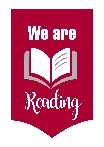 